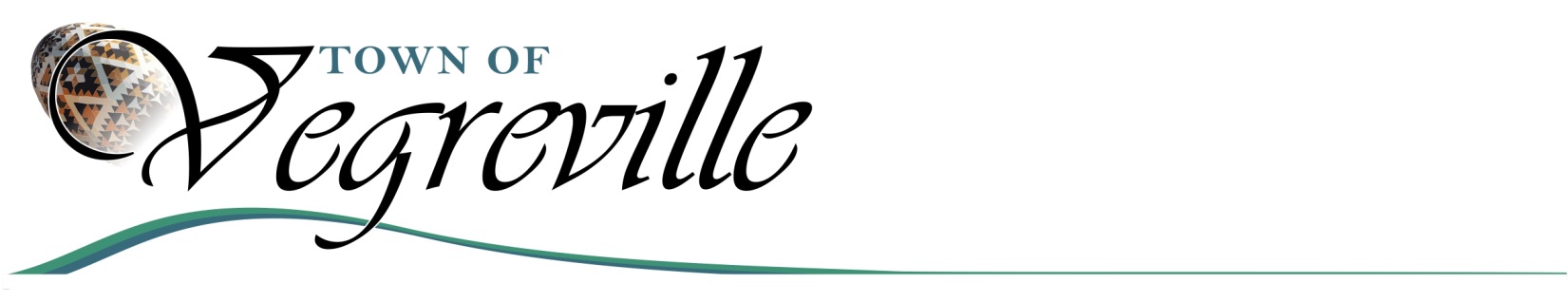 COVID -19Wally Fedun Arena Users Guidelines and Terms of Use - 2020Town of Vegreville The Town of Vegreville is preparing to relaunch Arena operations. The Town is asking for your full cooperation and commitment to follow the new facility guidelines, in conjunction with the Alberta Health Services Phase 2 recommendations. The priority of the Town is the health and safety of the users, spectators, and employees in the facility. Please review the guidelines as provided below:Please read this document and share with your team/user groupBy entering the Wally Fedun Arena during the declared pandemic, you have declared that you understand the increased risk of COVID 19. You have entered the building at your own risk.Be aware that as regulations are updated by Alberta Health Services, the Town of Vegreville reserves the right to adjust/cancel ice rentals accordingly.Each team must have a Team Representative at each ice time to ensure that all rules are followed. REPRESENTATIVES: PLEASE ENSURE ALL YOUR PARTICPANTS HAVE READ AND UNDERSTAND THIS DOCUMENT. In the case that an athlete becomes ill or tests positive for COVID 19, this representative must keep a list of all players in attendance at each ice time in-case contact tracing is required by AHS.Each person entering the facility must perform the COVID 19 self-check daily test which will be handled by the user group.Pre – screening measures: Stay home if you are sick or displaying any symptoms of COVID 19. Follow the prescreening procedure provided by Hockey Alberta AND Alberta Health Services.Physical Distancing: Maintain a 2 – meter physical distance between people, exceptions are recognized from those who reside in the same household, or who belong to an existing cohort.Face Coverings/Masks: Participants, spectators and visitors ARE HIGHLY ENCOURAGED to wear masks when they are not engaging in intense physical activity. Hand Hygiene: All users, spectators and participants should be performing hand hygiene upon entering the facility, after touching high traffic areas and following sporting activities. Hand sanitizing stations will be provided in the facility; however, users are encouraged to bring their own.Respiratory Etiquette: All participants, users etc. shall refrain from spitting and clearing their nasal passages while in any part of the facility. Failure to do so may result in discontinued use of the facility and may result in a forced shut down of the Arena. 50 People: Sport cohorts will allow up to 50 people including participants, officials, coaches, and trainers. Only 50 people will be allowed on the ice at one time.Arrival Times: Players and coaches may only enter the facility 15 minutes before their booking and must exit the facility 15 minutes after their booking.  Common area chairs and tables will not be provided to reduce gathering areas and promote physical distancing.  The east lounging area will be closed until further notice to reduce surface area cleaning.Arrive ready to train or play: Participants are asked to arrive with their equipment on. Dressing room space will be limited to accommodate physical distancing. Groups may be provided with more than 1 dressing room to allow for adequate space, where possible. Showers will not be available for use. Dressing Rooms: Dressing rooms will be extremely limited for space. This is being done to promote physical distancing, but also to allow proper time and procedure for sanitization purposes. Once again, shower facilities will not be available. Please minimize contact with high touch surfaces where possible. Also, the practice of respiratory etiquette is mandatory in these areas, as well as all other areas of the facility. Warm up space will not be available in any area of the facility. Users requiring addition support: User groups with individuals requiring assistance with skate tying should consider skate tying prior to arrival and the use of skate guards.Spectators:  Spectators will not have access to the facility until the scheduled booking time. Spectators must exit the facility as soon as the booking slot has ended. Spectators are not permitted in the participant areas such as dressing rooms. Physical distancing must be maintained, and masks are highly recommended for all. Please note there is limited spectator space. In accordance with Albert Health Guidelines, this is a maximum of 100 people OR 25% of maximum seating.All User Groups: Each group is responsible for tracking participants for each usage for the purpose of contact tracing in the vent of an outbreak. Please refer to Alberta Health Services Guidelines OR Hockey Alberta’s specifications and forms. Entrance and Exiting: The main doors under the Wally Fedun sign will be used as the entrance for all players and spectators.  The exit will be the door beside dressing room 5 next to the referee dressing room.  All participants and spectators are to use these doors as specified.It will be up to each of the user groups to monitor and ensure these guidelines are followed as closely as possible.  The staff are aware of these guidelines and will help you as much as possible, however they are also to report any instances to the Manager at which point he will contact the offending party to determine the course of action needed.Failure to adhere with these guidelines will result in the following:First failure to complyOrganization will be notified of offence and will have to report their actions taken to correct the behaviorSecond failure to complyOrganization will be notified of the offence and their offending group/team/cohort will be suspendedThird failure to complyOrganization will be suspended for a determined periodFailure to adhere to these guidelines will result in the suspension of your club, organization, group, or team from the Wally Fedun Arena.By signing this form, you are agreeing to the terms and use of the Wally Fedun Arena by your club, organization, group, or team.Signed:								Signed:________________________________				_________________________________________Mike van der Torre						Printed name: _____________________________Parks, Recreation and Facilities Manager			User Group: _______________________________			